　　「あめふり」　北原白秋作詞・中山晋平作曲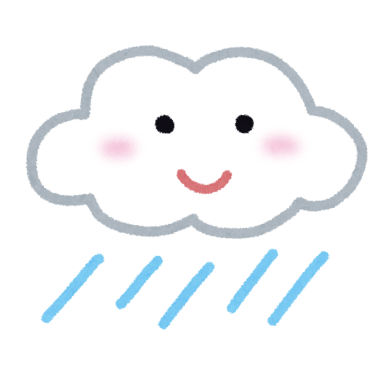 ①あめあめ　ふれふれ　かあさんがじゃのめで　おむかい　うれしいなピッチピッチ　チャップチャップ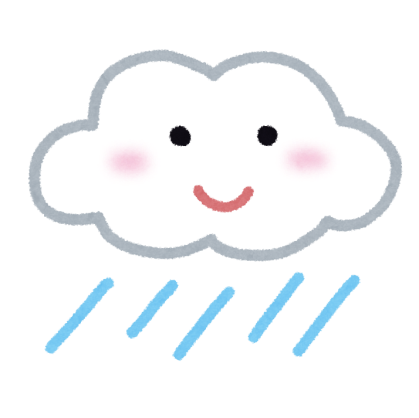 ランランラン②かけましょ　かばんを　かあさんのあとから　ゆこゆこ　かねがなるピッチピッチ　チャップチャップ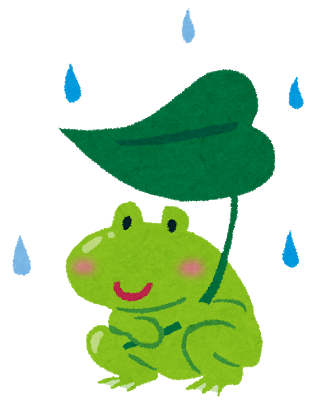 ランランラン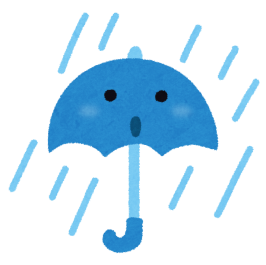 ③あらあら　あのこは　ずぶぬれだやなぎの　ねかたで　ないているピッチピッチ　チャップチャップランランラン④かあさん　ぼくのを　かしましょかきみきみ　このかさ　さしたまえ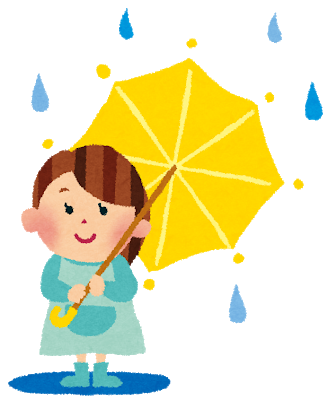 ピッチピッチ　チャップチャップ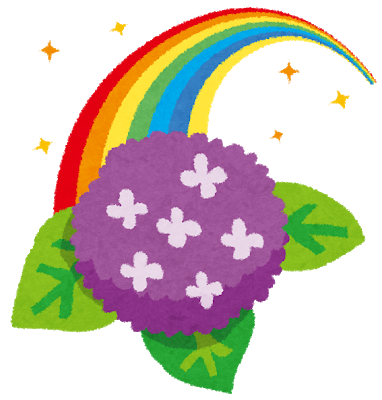 ランランラン⑤ぼくなら　いいんだ　かあさんのおおきな　じゃのめに　はいってくピッチピッチ　チャップチャップランランラン「あめふり」　北原白秋作詞・中山晋平作曲①めあめ　ふれふれ　あんゃのめで　おむかい　れいッチピッチ　ャップチャップンン②けましょ　かばんを　あんとから　ゆこゆこ　ねなッチピッチ　ャップチャップンン③らあら　あのこは　ぶれなぎの　ねかたで　いいッチピッチ　ャップチャップンン④あさん　くのを　ししょみきみ　このかさ　しまッチピッチ　ャップチャップンン⑤くなら　いいんだ　あんおきな　じゃのめに　いてッチピッチ　ャップチャップンン